Unser Verkehrskonzept für Andermatt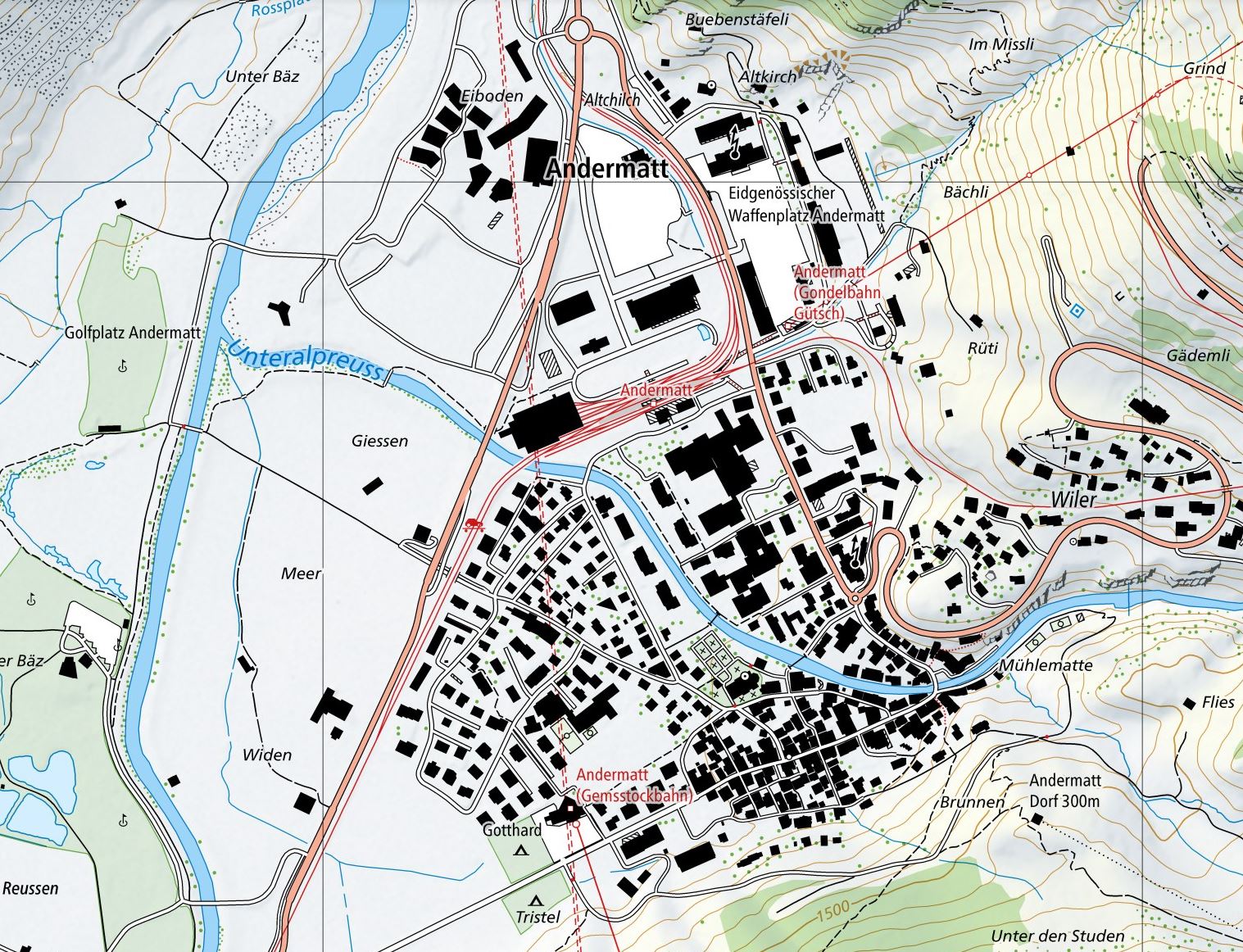 Karte 1: Andermatt (Quelle: map.geo.admin.ch)Massnahmen:	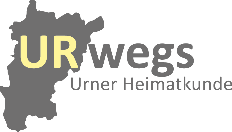 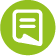 Personenverkehr: Freizeitverkehr heuteArbeitsblattPersonenverkehr: Freizeitverkehr heuteArbeitsblatt